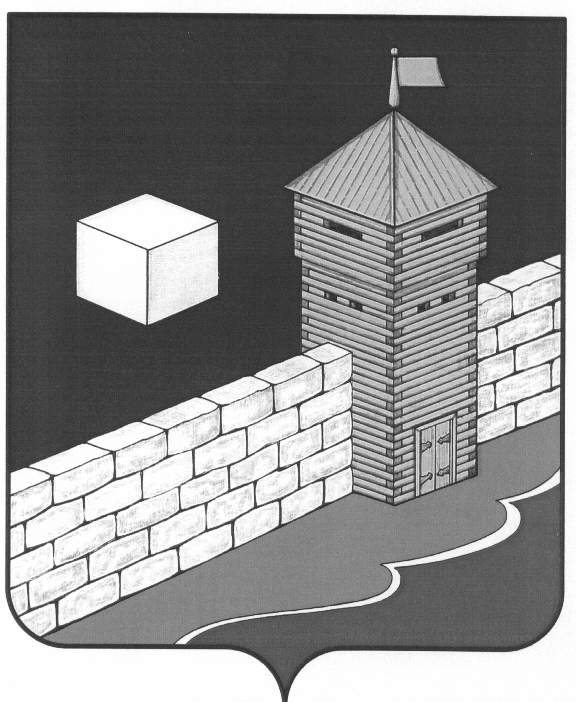 Совет   депутатов  Еманжелинского   сельского   поселенияпятого созываР Е Ш Е Н И Е  456574, с. Еманжелинка, ул. Лесная  д. 2а  27 марта 2019 г.                                                                                         № 337Об утверждении рекомендаций публичных слушаний по исполнению бюджета Еманжелинскогосельского поселения  за 2018 годВ соответствии со статьёй 28 Федерального закона от 06.10.2003г №131 – ФЗ « Об общих принципах организации местного самоуправления в Российской Федерации»Совет депутатов Еманжелинского сельского поселенияр е ш а е т:1.Утвердить рекомендации публичных слушаний  от 12 марта 2019 года по исполнению бюджета Еманжелинского сельского поселения за 2018 год.2.Обнародовать данное решение в «Вестнике Еманжелинского сельского поселения».Председатель Совета депутатовЕманжелинского сельского поселения                                С.В. ЗагорскаяРЕКОМЕНДАЦИИпубличных слушаний по отчету об исполнении бюджета Еманжелинского сельского поселения за 2018 год         Участникам публичных слушаний предлагается отметить следующие итоги исполнения бюджета Еманжелинского сельского поселения за 2018 год.         Общая сумма доходов бюджета Еманжелинского сельского поселения (вместе с финансовой помощью из других уровней бюджета) составила   27875,1 тыс.руб., при первоначальном плане 16499,4тыс.руб., что составило 168,9%.         Сумма собственных доходов за 2018 год составила 5447,7тыс.руб., при первоначальном плане 4140,0 тыс.руб., исполнение составило  131,6% . В собственных доходах налоговые платежи планировались на 2018 год в сумме 3740,0 тыс.руб., исполнение составило 5210,2тыс.руб., или 139,3 %. Неналоговые доходы планировались на 2018 год в сумме 400,0тыс.руб., исполнение составило 237,5тыс.руб., или 59,4 %.          Финансовая помощь из областного и районного бюджета составила 22427,4 тыс.руб., при первоначальном плане на 2018 год 12359,4тыс.руб., или 181,4 %. Перевыполнение от первоначального планирования  связано  с поступлением в бюджет Еманжелинского сельского поселения дополнительных дотаций в сумме 10068,0тыс.руб.,  в том числе:-содержание дорожного фонда                                                                             217,2-на ремонт кровли ДК «Юность» с.Еманжелинка                                               36,4-на подписку газеты «Искра»                                                     9,0- на оплату экономически обоснованных расходов, обусловленных  сверхнормативными потерями по услугам водоснабжения и  водоотведения                                                                                                         2000,0- благоустройство дворовых территорий                                                              2155,4-на проведение экологического аудита очистных сооружений                          246,1- на приобретение костюмов для участия в фестивале «Ситцевый бал»           12,0- на капитальный ремонт водопроводной сети по ул.Южная                             374,3-на приобретение табличек «Купание запрещено»                                               0,9-на кап. ремонт водопроводной сети с.Еманжелинка                                          84,5-на трудоустройство несовершеннолетних детей в летний период                   36,7-на повышение заработной платы работникам ДК «Юность»149,5-на доведение заработной платы работникам администрации до МРОТ          4,4-на повышение фонда оплаты работникам библиотек                              132,1-на приобретение  шкафа управления компрессором (очистные сооруж.)        199,9-на оплату услуг по буртовке мусора на полигоне                                               30,0-на обустройство мест массового отдыха населения (детская площадка)         150,0-на подготовку и проведение дополнительных выборов                                      20,0-на капитальный ремонт сетей газоснабжения в с.Еманжелинка                        138,9     -на отлов бродячих собак                                                                                         20,0-на публикацию Правил благоустройства в газете  «Искра»                               16,2-на приобретение новогодних подарков  детям  Еманжелинского поселения     39,9- на возмещение затрат по ТЭРам    740,8- льготы специалистам на селе                                                                                  7,3- на капитальный ремонт инженерных сетей Еманжелинского поселения         2976,6- на доведение до МРОТ заработной платы работнику  ВУС                               9,2возврат софинансирования из местного бюджета  :                                           - на оплату работ по ремонту кровли ДК «Юность»                                            125,5- на оплату работ по благоустройству дворовых территорий                              104,2- на оплату работ по ремонту отопления ДК «Юность»  31,1Полученные доходы позволили обеспечить финансирование расходов местного бюджета, направленных на повышение уровня качества жизни населения Еманжелинского сельского поселения.          Общая сумма расходов местного бюджета  в 2018 году составила 27742,5тыс.руб., пи первоначальном плане на 2018год 16499,4 тыс.руб.,  или 168,1 % .          Произведено своевременное и в полном объеме финансирование таких социально значимых расходов как заработная плата, расчеты за потребление топливо - энергетических  ресурсов, ремонтные работы, благоустройство территории поселения, оказана помощь малообеспеченным гражданам сельского поселения и другие.          Просроченной дебиторской и кредиторской задолженности на 01.01.2019 года у администрации и подведомственных учреждений нет.        Для дальнейшего улучшения ситуации по наполняемости доходной части  местного бюджета, для обеспечения своевременного и эффективного расходования бюджетных средств, дальнейшего совершенствования методов управления финансами с целью достижения конечного результата- повышение уровня жизни населения Еманжелинского сельского поселения- участники публичных слушаний рекомендуют:РЕКОМЕНДОВАТЬ:1.Совету  депутатов Еманжелинского сельского поселения:1.1. рассмотреть отчет об исполнении местного бюджета за 2018 год и принять решение в соответствии с нормативно- правовыми актами Еманжелинского сельского поселения;1.2. в 2019 году продолжить  контроль  за  полнотой и своевременностью освоения средств местного бюджета.2.Администрации Еманжелинского сельского поселения:  продолжить работу направленную:2.1. на повышение уровня собираемости платежей в местный бюджет; на оптимизацию   расходов местного бюджета; 2.2. обеспечить выявление дополнительных резервов увеличения поступлений в местный бюджет неналоговых доходов,  в том числе за счет повышения эффективности управления имуществом, находящимся в муниципальной собственности Еманжелинского сельского поселения, и контроля за своевременным и полным поступлением неналоговых платежей. 2.3. обеспечить своевременное и равномерное финансирования расходов местного бюджета, не допускать нецелевого и неэффективного расходования средств местного бюджета;2.4.обнародовать  настоящие рекомендации в «Вестнике» Еманжелинского сельского поселения.